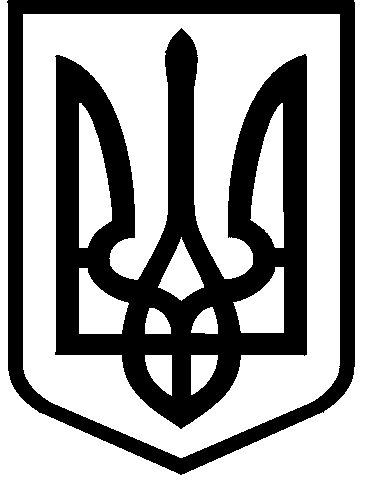 КИЇВСЬКА МІСЬКА РАДАIX СКЛИКАННЯПОСТІЙНА КОМІСІЯ З ПИТАНЬ ДОТРИМАННЯ ЗАКОННОСТІ, ПРАВОПОРЯДКУ ТА ЗВ’ЯЗКІВ ІЗ ПРАВООХОРОННИМИ ОРГАНАМИ01044, м. Київ, вул. Хрещатик, 36                                                            тел./факс 202-76-88                          ПРОТОКОЛ № 4/5засідання постійної комісії Київської міської ради з питань дотримання законності, правопорядку та зв’язків із правоохоронними органами19.05.2021Місце проведення: Київська міська рада, м. Київ, вул. вул. Хрещатик, 36                                      зала засідань 1017 (10-й поверх), 11-00Запрошені та присутні:СЛУХАЛИ:         Плужника Олександра, який запропонував прийняти за основу порядок денний засідання постійної комісії Київської міської ради з питань дотримання законності, правопорядку та зв’язків із правоохоронними органами (далі - постійна комісія) від 19.05.2021, що був опублікований на офіційному сайті Київської міської ради та розданий членам постійної комісії.ВИРІШИЛИ:         Прийняти за основу порядок денний засідання постійної комісії від 19.05.2021.ГОЛОСУВАЛИ: За –3, проти – 0, утримались – 0. Не голосували –0.Рішення прийнято.СЛУХАЛИ: Плужника Олександра, який запропонував за ініціативи суб’єктів звернення перенести розгляд таких питань:        - Про розгляд звернення депутата Київської міської ради Вагана Товмасяна (від 14.05.2021 № 08/279/09/171-172 (вх. від 14.05.2021 № 08/11126) щодо невиконання Департаментом житлово-комунальної інфраструктури виконавчого органу Київської міської ради (Київської міської державної адміністрації) рішення Господарського суду м. Києва у справі № 910/12214/18 від 22.06.2020 та підготовки проекту розпорядження виконавчого органу Київської міської ради (Київської міської державної адміністрації) «Про безоплатне прийняття гуртожитку на вул. Миру, 19 та зовнішніх інженерних мереж до комунальної власності територіальної громади міста Києва».        - Про розгляд питання щодо можливого порушення норм чинного законодавства України під час підготовки, проведення публічних закупівель товарів та послуг (зокрема, «Створення, розвитку та супроводження програмно-апаратного комплексу управління та контролю мереж зовнішнього освітлення міста Києва») із застосуванням переговорної процедури  між КП «Інформатика» та «Хідден Енерджі.ЮЕЙ». ВИРІШИЛИ:         Перенести на наступне засідання розгляд таких питань:       - Про розгляд звернення депутата Київської міської ради Вагана Товмасяна (від 14.05.2021 № 08/279/09/171-172 (вх. від 14.05.2021 № 08/11126) щодо невиконання Департаментом житлово-комунальної інфраструктури виконавчого органу Київської міської ради (Київської міської державної адміністрації) рішення Господарського суду м. Києва у справі № 910/12214/18 від 22.06.2020 та підготовки проекту розпорядження виконавчого органу Київської міської ради (Київської міської державної адміністрації) «Про безоплатне прийняття гуртожитку на вул. Миру, 19 та зовнішніх інженерних мереж до комунальної власності територіальної громади міста Києва».        - Про розгляд питання щодо можливого порушення норм чинного законодавства України під час підготовки, проведення публічних закупівель товарів та послуг (зокрема, «Створення, розвитку та супроводження програмно-апаратного комплексу управління та контролю мереж зовнішнього освітлення міста Києва») із застосуванням переговорної процедури  між КП «Інформатика» та «Хідден Енерджі.ЮЕЙ».ГОЛОСУВАЛИ: За –3, проти – 0, утримались – 0. Не голосували –0.Рішення прийнято.СЛУХАЛИ:Плужника Олександра, який запропонував змінити черговість розгляду питань порядку денного засідання постійної комісії та прийняти в цілому порядок денний засідання постійної комісії від 19.05.2021, з урахуванням озвучених раніше пропозицій.ВИРІШИЛИ:	Змінити черговість розгляду питань порядку денного засідання постійної комісії та прийняти в цілому порядок денний засідання постійної комісії від 19.05.2021, а саме: Порядок деннийПро стан запобігання, профілактики та протидії вуличній злочинності в місті Києві та подальшої координації діяльності з правоохоронними органами, структурними підрозділами виконавчого органу Київської міської ради (Київської міської державної адміністрації) та районними в місті Києві державними адміністраціями в цьому напрямку (Доповідачі: Андрій Крищенко, Юрій Зозуля та інші). Про повторний розгляд клопотання Департаменту боротьби з наркозлочинністю Національної поліції України (вх. від 23.03.2021 № 08/10227) про надання кандидатур представників громадськості для включення до складу поліцейської комісії Департаменту боротьби з наркозлочинністю Національної поліції України (Доповідач: Вячеслав Сафонов).Про розгляд звернення депутата Київської міської ради Ігоря Кириленка (вх. від 29.04.2021 № 08/10078) щодо дотримання законності під час підготовки, внесення як невідкладного та прийняття Київською міською радою 22.04.2021 рішення «Про передачу ТОВАРИСТВУ З ОБМЕЖЕНОЮ ВІДПОВІДАЛЬНІСТЮ «НАУКА-КОМФОРТ» в оренду земельної ділянки для будівництва, обслуговування та експлуатації житлового комплексу з об’єктами соціального та громадського призначення на бульв. Академіка Вернадського, 32 у Святошинському районі міста Києва та внесення змін до договору оренди земельної ділянки від 11 квітня 2005 року № 75-6-00193» (08/231-298/ПР ВІД 05.02.2020) (Доповідачі: Ігор Кириленко, Олександр Пивоваров).Про заслуховування інформації Департаменту муніципальної безпеки виконавчого органу Київської міської ради (Київської міської державної адміністрації) (вх. від 22.02.2021 № 08/4050) про стан виконання у 2020 році Міської цільової комплексної програми  профілактики та протидії злочинності в місті Києві «Безпечна столиця» на 2019-2021 роки, затвердженої рішенням Київської міської ради від 18.12.2018 № 462/6513 (Доповідачі: Роман Ткачук, Олег Куявський).       5. Про розгляд проєкту рішення Київської міської ради «Про звернення Київської міської ради до Офісу Генерального прокурора щодо недопущення порушення законних інтересів Національного меморіального комплексу Героїв Небесної Сотні – Музею Революції Гідності» (№ 08/231-1274/ПР від 14.04.2021) (Доповідач: Вадим Сторожук).        6. Про розгляд електронного звернення Володимира Неходи (вх. від 11.01.2021 № 08/Н-61(е)) щодо розірвання договору оренди земельної ділянки від 21.01.2014 № 21, укладеного між Київською міською радою та ТОВ «СПОРТБІЗЕЛЕКТ» для будівництва, експлуатації та обслуговування торгово-офісного комплексу з вбудовано-прибудованими приміщеннями, з підземних паркінгом та благоустроєм території на вул. Васильківській, 100-а в Голосіївському районі міста Києва (Доповідачі: Володимир Нехода, Олександр Пивоваров, Дмитро Тугай).7. Про розгляд звернення Обслуговуючого кооперативу «Житлово-будівельний кооператив «ЛЕЙК ХАУС» (вх. від 17.03.2021№ 08/6208) щодо завершення будівництва та розгляду проекту рішення Київської міської ради «Про передачу ОБСЛУГОВУЮЧОМУ КООПЕРАТИВУ «ЖИТЛОВО-БУДІВЕЛЬНИЙ КООПЕРАТИВ «ЛЕЙК ХАУС»  в оренду земельної ділянки для будівництва та обслуговування житлового комплексу на вул. Здолбунівській, 13 у Дарницькому районі міста Києва (№ 08/231-2713 від 04.09.2019) (Доповідачі: Анатолій Красник, Михайло Терентьєв, Віктор Дворніков).        8. Про розгляд проєкту рішення Київської міської ради «Про надання ДЕПАРТАМЕНТУ ПАТРУЛЬНОЇ ПОЛІЦІЇ земельної ділянки в постійне користування для експлуатації та обслуговування будівель і споруд на вул. Ернста, 3 у Солом'янському районі міста Києва» (№ 08/231-1309/ПР від 14.04.2021) (Доповідач: Олександр Пивоваров).          9. Про розгляд проєкту рішення Київської міської ради «Про надання ДЕРЖАВНІЙ УСТАНОВІ «ЦЕНТР ІНФРАСТРУКТУРИ ТА ТЕХНОЛОГІЙ МІНІСТЕРСТВА ВНУТРІШНІХ СПРАВ УКРАЇНИ» дозволу на розроблення проєкту землеустрою щодо відведення земельної ділянки в постійне користування для розміщення структурних підрозділів апарату МВС, територіальних органів, закладів, установ і підприємств, що належать до сфери управління МВС на вул. Молодогвардійській, 28 у Солом'янському районі міста Києва» (№ 08/231-1352/ПР від 21.04.2021) (Доповідач: Олександр Пивоваров).        10. Про розгляд проєкту рішення Київської міської ради «Про надання ДЕРЖАВНІЙ УСТАНОВІ «ЦЕНТР ОБСЛУГОВУВАННЯ ПІДРОЗДІЛІВ НАЦІОНАЛЬНОЇ ПОЛІЦІЇ УКРАЇНИ» земельної ділянки у постійне користування для експлуатації та обслуговування будівель і споруд на вул. Святошинській, 27 у Святошинському районі міста Києва (№ 08/231-1412/ПР від 29.04.2021 (Доповідач: Олександр Пивоваров).	11. Про розгляд проєкту рішення Київської міської ради «Про надання Національному агентству з питань запобігання корупції дозволу на розроблення проєкту землеустрою щодо відведення земельної ділянки у постійне користування для експлуатації та обслуговування нежитлової будівлі на бульв. Дружби Народів, 28 у Печерському районі міста Києва» (№ 08/231-1504/ПР від 11.05.2021) (Доповідач: Олександр Пивоваров).        12. Про розгляд проєкту рішення Київської міської ради «Про відмову Службі зовнішньої розвідки України в поновленні договору оренди земельної ділянки від 13 квітня 2006 року № 62-6-00341 (зі змінами)» (№ 08/231-1465/ПР від 11.05.2021) ) (Доповідач: Олександр Пивоваров).        13. Про розгляд проєкту рішення Київської міської ради «Про надання ГОЛОВНОМУ УПРАВЛІННЮ СЛУЖБИ БЕЗПЕКИ УКРАЇНИ У М. КИЄВІ ТА КИЇВСЬКІЙ ОБЛАСТІ дозволу на розроблення проєкту землеустрою щодо відведення земельної ділянки в постійне користування для експлуатації та обслуговування адміністративної будівлі на просп. Перемоги, 55/2 у Солом'янському районі міста Києва» (№08/231-1472/ПР від 11.05.2021) (Доповідач: Олександр Пивоваров).        14. Про розгляд заяви Корбан Тетяни Борисівни про обрання до складу присяжних Голосіївського районного суду міста Києва (вх. від 07.05.2021 № 08/К-1784) (Доповідач: Олександр Плужник).        15. Про розгляд заяв Шматка Григорія Петровича про обрання до складу присяжних Дарницького районного суду міста Києва (вх. від 20.04.2021 № 08/Ш-1618, від 21.04.2021№ 08/Ш-1635) (Доповідач: Олександр Плужник).         16. Про розгляд заяв Ваховської Лілії Миколаївни  про обрання до складу присяжних Дарницького районного суду міста Києва (вх. від 21.04.2021 № 08/В-1641, від 05.05.2021 № 08/В-1762) (Доповідач: Олександр Плужник).        17. Про розгляд заяви Шевченко Юлії Євгеніївни про обрання до складу присяжних Дарницького районного суду міста Києва (вх. від 23.04.2021 № 08/Ш-1668) (Доповідач: Олександр Плужник).         18. Про розгляд заяви Тхорика Ігоря Євгеновича про обрання до складу присяжних Дарницького районного суду міста Києва (вх. від 27.04.2021 № 08/Т-1705) (Доповідач: Олександр Плужник).         19. Про розгляд заяви Бугрима Петра Миколайовича про обрання до складу присяжних Деснянського районного суду міста Києва (вх. від 25.02.2021 № 08/Б-1301) (Доповідач: Олександр Плужник).         20. Про розгляд заяв Клановець Олени Павлівни про обрання до складу присяжних Дніпровського районного суду міста Києва (вх. від 19.04.2021 № 08/К-1591, від 23.04.2021 № 08/К-1666) (Доповідач: Олександр Плужник).         21. Про розгляд заяви Лук’янчука Сергія Юрійовича про обрання до складу присяжних Дніпровського районного суду міста Києва (вх. від 20.04.2021 № 08/Л-1626) (Доповідач: Олександр Плужник).         22. Про розгляд заяв Лещука Юрія Ігоровича про обрання до складу присяжних Оболонського районного суду міста Києва (вх. від 05.04.2021 № 08/Л-1430, від 06.05.2021 № 08/Л-1771) (Доповідач: Олександр Плужник).        23. Про розгляд заяв Сердюк Алли Михайлівни про обрання до складу присяжних Оболонського районного суду міста Києва (вх. від 17.05.2021 № 08/С-1909) (Доповідач: Олександр Плужник).        24. Про розгляд заяви Лінькової Наталії Миколаївни про обрання до складу присяжних Святошинського районного суду міста Києва (вх. від 11.05.2021 № 08/Л-1838) (Доповідач: Олександр Плужник).        25. Про розгляд проєкту рішення Київської міської ради «Про звернення Київської міської ради до Президента України, Генерального прокурора України, Голови Верховної Ради України та Уповноваженого Верховної Ради України з прав людини щодо обвинувального вироку у справі Сергія Стерненка» (№ 08/231-829/ПР від 26.02.2021) (Доповідач: Аліна Михайлова).         26. Про розгляд проєкту рішення Київської міської ради «Про звернення Київської міської ради до Верховної Ради України щодо необхідності внесення змін до Кодексу України про адміністративні правопорушення та посилення відповідальності за порушення державних стандартів, норм і правил у сфері благоустрою» (№ 08/231-1254/ПР від 09.04.2021) (Доповідач: Владислав Трубіцин).        27. Про підготовку і розгляд проєкту рішення Київської міської ради «Про внесення змін у додаток до рішення Київської міської ради від 19.12.2019 №506/8079 «Про затвердження списку присяжних Голосіївського районного суду міста Києва» (Доповідач: Олександр Плужник).        28. Про підготовку і розгляд проєкту рішення Київської міської ради «Про внесення змін у додаток до рішення Київської міської ради від 12.03.2020 №234/8404 «Про затвердження списку присяжних Дарницького районного суду міста Києва» (Доповідач: Олександр Плужник).        29. Про підготовку і розгляд проєкту рішення Київської міської ради «Про внесення змін у додаток до рішення Київської міської ради від 12.03.2020 № 235/8405 «Про затвердження списку присяжних Деснянського районного суду міста Києва» (Доповідач: Олександр Плужник).        30. Про підготовку і розгляд проєкту рішення Київської міської ради «Про внесення змін у додаток до рішення Київської міської ради від 24.09.2020 №460/9539 «Про затвердження списку присяжних Дніпровського районного суду міста Києва» (Доповідач: Олександр Плужник).        31. Про підготовку і розгляд проєкту рішення Київської міської ради «Про внесення змін у додаток до рішення Київської міської ради від 06.02.2020 № 3/8173 «Про затвердження списку присяжних Оболонського районного суду міста Києва» (Доповідач: Олександр Плужник).        32. Про підготовку і розгляд проєкту рішення Київської міської ради «Про внесення змін у додаток до рішення Київської міської ради від 07.07.2020 №23/9102 «Про затвердження списку присяжних Святошинського районного суду міста Києва» (Доповідач: Олександр Плужник).ГОЛОСУВАЛИ: За –3, проти – 0, утримались – 0. Не голосували –0.Рішення прийнято.      РОЗГЛЯД ПИТАНЬ ПОРЯДКУ ДЕННОГОПро стан запобігання, профілактики та протидії вуличній злочинності в місті Києві та подальшої координації діяльності з правоохоронними органами, структурними підрозділами виконавчого органу Київської міської ради (Київської міської державної адміністрації) та районними в місті Києві державними адміністраціями в цьому напрямку. СЛУХАЛИ:	Плужника Олександра, який повідомив, що проблема вуличної злочинності в місті Києві входить до числа найбільш актуальних проблем столиці. Зауважив про необхідність співпраці органів місцевого самоврядування з правоохоронними органами міста Києва в напрямку запобігання та профілактиці вуличній злочинності.   	Нагадав, що у 2021 році закінчиться  дія Міської цільової комплексної програми  профілактики та протидії злочинності в місті Києві «Безпечна столиця» на 2019-2021 роки, затвердженої рішенням Київської міської ради від 18.12.2018 № 462/6513, тому необхідно, щоб правоохоронці надали свої пропозиції до програми, яка буде ухвалена на новий період. Необхідно, щоб начальники районних управлінь поліції в місті Києві озвучили громадські місця,  в яких є найбільша необхідність встановити камери відеоспостереження, додаткові освітлювальні засоби, тощо. ВИСТУПИВ:	Начальник УЛМТЗ ГУ НП в м. Києві Борданов Сергій, заявивши про тісну та плідну співпрацю з місцевою владою та порозуміння в подальшій роботі у цьому напрямку. ВИСТУПИВ:	Крищенко Андрій, який підтвердив плідну співпрацю з місцевою владою. Зауважив про гостру необхідність впровадження дільничних офіцерів поліції, які будуть безпосередньо на місцях співпрацювати з територіальною громадою міста. Повідомив про необхідність створення додаткових дільничних пунктів первинної допомоги та забезпечення дільничних офіцерів поліції автотранспортом.	Звернув увагу, що на вуличну злочинність столиці великою мірою впливає внутрішня міграція людей. Зауважив, що збільшення кількості патрулів у столиці позитивно вплинуло на рівень розкриття злочинності  та має неабиякий превентивний ефект. ВИСТУПИВ:	Плужник Олександр щодо необхідності начальникам районних управлінь поліції надати свої пропозиції до системи освітлення міста Києва, вказавши які ділянки, райони міста потребують додаткового освітлення, а також надати інформацію про зупинки громадського транспорту, які потребують належного облаштування; ділянки дороги, на яких відсутня розмітка, тощо.ВИСТУПИВ:	Депутат Київської обласної ради Мутель Олександр, який зауважив, що місто Київ повинно тісно співпрацювати з Київською областю в напрямку дотримання безпеки громадян, які щоденно пересуваються столицею та областю. Запропонував об’єднати системи відеоспостереження міста Києва та Київської області, що дозволить збільшити рівень розкриття вуличної злочинності.ВИСТУПИВ:Начальник управління патрульної поліції у місті Києві Департаменту патрульної поліції НП України Зозуля Юрій повідомивши про два пріоритетні напрямки, які потрібно реалізувати у цьому році: - обмеження в’їзду до столиці великогабаритного транспорту; - створення додаткових заходів безпеки на зупинках громадського транспорту.ВИСТУПИВ:	Директор КП «Інформатика» Микола Пихтін, який повідомив, що створено робочу групу, на якій буде визначатися необхідна кількість засобів відеофіксації  та місця їх розміщення. ВИСТУПИВ:	Крищенко Євген, повідомивши, що представник ГУ НП у місті Києві входить до складу цієї робочої групи.ВИСТУПИВ:	Депутат Київської міської ради Вадим Сторожук, щодо запровадження пілотних проєктів у районах столиці направлених на підвищення рівня безпеки громадян. Висловив свою готовність прийняти участь  роботі робочої групи з  напрацювання проекту Міської цільової комплексної програми  профілактики та протидії злочинності в місті Києві «Безпечна столиця» на 2022-2024 роки.В ОБГОВОРЕННІ ВЗЯЛИ УЧАСТЬ:        Крищенко Андрій, Плужник Олександр.ВИСТУПИВ:	Начальник Солом’янського управління поліції ГУ НП у м. Києві Зварич Василь з пропозицією щодо облаштування комунального транспорту столиці камерами відеофіксації (реєстраторами).ВИРІШИЛИ:Взяти до відома інформацію, озвучену представниками правоохоронних органів міста Києва.Рекомендувати ГУ НП в місті Києві та Управлінню патрульної поліції у місті Києві Департаменту патрульної поліції НП України надати свої пропозиції щодо розміщення камер відеоспостережень до Департаменту інформаційно-комунікаційних технологій виконавчого органу Київської міської ради (Київської міської державної адміністрації).Доручити Департаменту муніципальної безпеки при підготовці проекту Міської цільової комплексної програми  профілактики та протидії злочинності в місті Києві «Безпечна столиця» на 2022-2024 роки передбачити додаткове фінансування заходів Програми, спрямованих на запобігання, профілактики та протидії вуличній злочинності в місті Києві.ГОЛОСУВАЛИ: За –3, проти – 0, утримались – 0. Не голосували –0.Рішення прийнято.Про повторний розгляд клопотання Департаменту боротьби з наркозлочинністю Національної поліції України (вх. від 23.03.2021 № 08/10227) про надання кандидатур представників громадськості для включення до складу поліцейської комісії Департаменту боротьби з наркозлочинністю Національної поліції України.СЛУХАЛИ:Плужника Олександра, який повідомив, що дане питання вже вдруге розглядається на засіданні постійної комісії. Суть полягає в тому, що за дорученням заступника міського голови – секретаря Київської міської ради на розгляд постійної комісії надійшло клопотання керівника Департаменту боротьби з наркозлочинністю Національної поліції України про надання кандидатур для включення до складу поліцейської комісії Департаменту боротьби з наркозлочинністю Національної поліції України. Головуючий звернув увагу, що Департамент боротьби з наркозлочинністю Національної поліції України є міжрегіональним територіальним органом поліції, який поширює свою дію на кілька міст (регіонів).Постійна комісія вже двічі зверталась до заступника міського голови – секретаря Київської міської ради Володимира Бондаренка стосовно правомірності обрання Київською міською радою представників громадськості до складу міжрегіонального територіального органу поліції, зокрема, Департаменту боротьби з наркозлочинністю Національної поліції України. Отримано відповідь управління правового забезпечення з цього приводу. Головуючий зауважив, що Законом України «Про Національну поліцію» передбачено повноваження Київської  міської ради з обрання представників громадськості  до складу поліцейської комісії лише територіальних органів поліції. Зауважив, що територіальний орган поліції міста Києва поширює свою дію лише на місто Київ. Водночас, порядок формування складу поліцейської комісії в  міжрегіональному органі поліції законом не врегульовано. Враховуючи зазначене вище, Плужник Олександр запропонував надати відповідь Департаменту боротьби з наркозлочинністю Національної поліції України про те, що Законом України «Про Національну поліцію» (далі - Закон) не передбачено повноважень Київської  міської ради з обрання представників громадськості  до складу поліцейської комісії міжрегіонального територіального органу поліції.Окрім того, зауважив, що відповідно до пункту другого частини 1 статті 16 Закону України «Про Національну поліцію» МВС забезпечує нормативно-правове регулювання діяльності поліції, погоджує та подає на розгляд Кабінету Міністрів України розроблені поліцією та Міністерством внутрішніх справ України проекти законів, актів Кабінету Міністрів України з питань діяльності поліції.З урахуванням зазначеного вище, з метою усунення законодавчої прогалини, в частині формування складу поліцейської комісії в міжрегіональному територіальному  органі поліції головуючий запропонував рекомендувати Департаменту боротьби з наркозлочинністю Національної поліції України звернутись до МВС подати на розгляд Кабінету Міністрів України проєкт змін до Закону України «Про Національну поліцію».ВИСТУПИВ:Заступник начальника Департаменту боротьби з наркозлочинністю НП України Сафонов В’ячеслав, який повідомив, що апарат Департаменту боротьби з наркозлочинністю Національної поліції України поширює свою діяльність на всю територію нашої держави, проте  фізично знаходиться в місті Києві. Повідомив, що ще є управління боротьби з наркозлочинністю в місті Києві. Окрім того, висловив свою готовність до співпраці з постійною комісіє в різних напрямках роботи, а також висловив бажання бути залученим до напрацювання проекту Міської цільової комплексної програми  профілактики та протидії злочинності в місті Києві «Безпечна столиця» на 2022-2024 роки та інших нормативно-правових актів, зокрема, спрямованих на запобігання наркозлочинністі. ВИСТУПИВ:        Плужник Олександр.ВИРІШИЛИ:
        1. Надати відповідь Департаменту боротьби з наркозлочинністю Національної поліції України про те, що Законом України «Про Національну поліцію» (далі - Закон) не передбачено повноважень Київської  міської ради з обрання представників громадськості  до складу поліцейської комісії міжрегіонального територіального органу поліції.2. З метою усунення законодавчої прогалини, в частині формування складу поліцейської комісії в  міжрегіональному територіальному  органі поліції рекомендувати Департаменту боротьби з наркозлочинністю Національної поліції України звернутись до МВС з пропозицією подати на розгляд Кабінету Міністрів України проєкт змін до Закону України «Про Національну поліцію».ГОЛОСУВАЛИ: За –3, проти – 0, утримались – 0. Не голосували –0.Рішення прийнято.Про розгляд звернення депутата Київської міської ради Ігоря Кириленка (вх. від 29.04.2021 № 08/10078) щодо дотримання законності під час підготовки, внесення як невідкладного та прийняття Київською міською радою 22.04.2021 рішення «Про передачу ТОВАРИСТВУ З ОБМЕЖЕНОЮ ВІДПОВІДАЛЬНІСТЮ «НАУКА-КОМФОРТ» в оренду земельної ділянки для будівництва, обслуговування та експлуатації житлового комплексу з об’єктами соціального та громадського призначення на бульв. Академіка Вернадського, 32 у Святошинському районі міста Києва та внесення змін до договору оренди земельної ділянки від 11 квітня 2005 року № 75-6-00193» (08/231-298/ПР ВІД 05.02.2020). СЛУХАЛИ: Депутата Київської міської ради Ігоря Кириленка, який повідомив, що має на меті звернути увагу депутатів на ситуацію, яка склалась навколо земельної ділянки на бульварі Академіка Вернадського, 32 у Святошинському районі міста Києва. Зауважив, що ця земельна ділянка до 2014 року була виділена під спортивний парк. У 2014 році  ТОВ «НАУКА-КОМФОРТ» придбала розташовані на цій ділянці три споруди загальною площею 266,5 кв. м.Доповідач повідомив, що вперше проект рішення Київської міської ради «Про передачу Товариству з обмеженою відповідальністю «НАУКА-КОМФОРТ» в оренду земельної ділянки для будівництва, обслуговування та експлуатації житлового комплексу з об’єктами соціального та громадського призначення на бульварі Академіка Вернадського, 32 у Святошинському районі міста Києва та внесення змін до договору оренди земельної ділянки від 11 квітня 2005 року №75-6-00193 (518239356)» було винесено на пленарне засідання Київської міської ради у березні 2021 року. Зауважив, що він неодноразово виступав з тим, що підтримувати цей проект рішення не можна. Проте, цей проект рішення було винесено як невідкладний на пленарне засідання сесії Київської міської ради 22 квітня 2021 року та в результаті розгляду підтримано. Висловив своє нерозуміння в чому полягало обґрунтування невідкладності розгляду цього проекту рішення. Зауважив, що за цільовим призначенням на цій ділянці має бути спортивний парк і вона не може використовуватись для будівництва, обслуговування та експлуатації житлового комплексу з об’єктами соціального та громадського призначення.Доповідач нагадав, що цим рішенням передбачається внесення змін до Програми розвитку зеленої зони міста Києва, а саме – виключення цієї ділянки з переліку спортивних парків. Наголосив, що на його думку рішення Київської міської ради  «Про передачу ТОВАРИСТВУ З ОБМЕЖЕНОЮ ВІДПОВІДАЛЬНІСТЮ «НАУКА-КОМФОРТ» в оренду земельної ділянки для будівництва, обслуговування та експлуатації житлового комплексу з об’єктами соціального та громадського призначення на бульв. Академіка Вернадського, 32 у Святошинському районі міста Києва та внесення змін до договору оренди земельної ділянки від 11 квітня 2005 року № 75-6-00193» є незаконним. Повідомив про необхідність врятувати спортивний парк, а не забудувати цю ділянку.ВИСТУПИВ:Начальник управління самоврядного контролю Департаменту земельних ресурсів виконавчого органу Київської міської ради (Київської міської державної адміністрації) Олександр Пивоваров, який повідомив, що до Департаменту надійшла заява ТОВ «НАУКА-КОМФОРТ» з доданим до неї оригіналом проекту землеустрою, погодженого відповідно до вимог ст. 186-1 Земельного кодексу. Оригінал цього проекту землеустрою погоджено органом архітектури, держгеокадастром, також є державна земельна експертиза.На підставі зазначених документів Департамент земельних ресурсів виконавчого органу Київської міської ради (Київської міської державної адміністрації) підготував цей проєкт рішення. Також він зауважив, що розроблений детальний план території на цю земельну ділянку передбачає розміщення на ній не лише об’єктів спортивного призначення, там запроектовані житлові будинки, адміністративні заклади, міні футбольне поле, тенісний корт, баскетбольний майданчик та інші об’єкти.ВИСТУПИВ: 	Кириленко Ігор.ВИСТУПИВ:	Плужник Олександр.ВИРІШИЛИ:Звернутись до заступника міського голови - секретаря Київради з проханням надати у п’ятиденний строк до постійної комісії:- копію рішення Київської міської ради «Про передачу ТОВАРИСТВУ З ОБМЕЖЕНОЮ ВІДПОВІДАЛЬНІСТЮ «НАУКА-КОМФОРТ» в оренду земельної ділянки для будівництва, обслуговування та експлуатації житлового комплексу з об’єктами соціального та громадського призначення на бульв. Академіка Вернадського, 32 у Святошинському районі міста Києва та внесення змін до договору оренди земельної ділянки від 11 квітня 2005 року № 75-6-00193»;- копію письмового обґрунтування необхідності невідкладного розгляду на пленарному засіданні Київської міської ради 22.04.2021 проекту рішення Київської міської ради «Про передачу ТОВАРИСТВУ З ОБМЕЖЕНОЮ ВІДПОВІДАЛЬНІСТЮ «НАУКА-КОМФОРТ» в оренду земельної ділянки для будівництва, обслуговування та експлуатації житлового комплексу з об’єктами соціального та громадського призначення на бульв. Академіка Вернадського, 32 у Святошинському районі міста Києва та внесення змін до договору оренди земельної ділянки від 11 квітня 2005 року № 75-6-00193» (08/231-298/ПР від 05.02.2020).	2. Після отримання запитуваних документів розглянути це питання повторно на засіданні постійної комісії.	3. Звернутись до комісії Київської міської ради з питань регламенту, депутатської етики та запобігання корупції з проханням розглянути депутатське звернення депутата Київської міської ради Ігоря Кириленка (вх. від 29.04.2021 № 08/10078), в частині ймовірного порушення процедури розгляду проєкту рішення Київської міської ради «Про передачу ТОВАРИСТВУ З ОБМЕЖЕНОЮ ВІДПОВІДАЛЬНІСТЮ «НАУКА-КОМФОРТ» в оренду земельної ділянки для будівництва, обслуговування та експлуатації житлового комплексу з об’єктами соціального та громадського призначення на бульв. Академіка Вернадського, 32 у Святошинському районі міста Києва та внесення змін до договору оренди земельної ділянки від 11 квітня 2005 року № 75-6-00193» (08/231-298/ПР від 05.02.2020), на пленарному засіданні 22.04.2021. За результатами розгляду надати відповідні висновки.ГОЛОСУВАЛИ: За –3, проти – 0, утримались – 0. Не голосували –0.Рішення прийнято.Про заслуховування інформації Департаменту муніципальної безпеки виконавчого органу Київської міської ради (Київської міської державної адміністрації) (вх. від 22.02.2021 № 08/4050) про стан виконання у 2020 році Міської цільової комплексної програми  профілактики та протидії злочинності в місті Києві «Безпечна столиця» на 2019-2021 роки, затвердженої рішенням Київської міської ради від 18.12.2018 № 462/6513.СЛУХАЛИ:Куявський Олег, який повідомив, що інформація про стан виконання у 2020 році Міської цільової комплексної програми  профілактики та протидії злочинності в місті Києві «Безпечна столиця» на 2019-2021 роки, затвердженої рішенням Київської міської ради від 18.12.2018 № 462/6513 (далі - Програма) була надана до постійної комісії. Закцентував увагу на тому, що заходи Програми у 2020 році були профінансовані на 99,8 %. Зауважив, що особливу увагу потрібно закцентувати на підтримці діяльності дільничних офіцерів поліції, які безпосередньо на місцях працюють з територіальною громадою. Висловив сподівання, що найближчим часом будуть закуплені автомобілі для дільничних офіцерів поліції.ВИСТУПИВ:	Плужник Олександр із запитаннями до доповідача стосовно того чи створено робочу групу з напрацювання проекту Міської цільової комплексної програми  профілактики та протидії злочинності в місті Києві «Безпечна столиця» на 2022-2024 роки. Наголосив, що члени постійної комісії хочуть брати активну участь у підготовці цієї програми і повинні бути залучені до роботи цієї робочої групи ВИСТУПИВ:	Куявський Олег повідомивши, що процедура підготовки проекту Міської цільової комплексної програми  профілактики та протидії злочинності в місті Києві «Безпечна столиця» на 2022-2024 роки не потребує створення робочої групи. Водночас, проінформував, що Департамент муніципальної безпеки виконавчого органу Київської міської ради (Київської міської державної адміністрації) проводив кілька робочих зустрічей з представниками правоохоронних органів за участі Департаменту фінансів виконавчого органу Київської міської ради (Київської міської державної адміністрації) та Департаментом економіки та інвестицій виконавчого органу Київської міської ради (Київської міської державної адміністрації) стосовно погодження цифр та напрацювань до проекту Міської цільової комплексної програми  профілактики та протидії злочинності в місті Києві «Безпечна столиця» на 2022-2024 роки. ВИСТУПИВ:	  Плужник Олександр, який зауважив що робоча група з напрацювання Міської цільової комплексної програми  профілактики та протидії злочинності в місті Києві «Безпечна столиця» на 2022-2024 роки має бути створена з обов’язковим залученням до її роботи голови та секретаря постійної комісії.ВИСТУПИВ:        Кононенко Віктор, який повідомив, що члени постійної комісії мають бути присутні на усіх нарадах, які проводять з питань напрацювання проекту Міської цільової комплексної програми  профілактики та протидії злочинності в місті Києві «Безпечна столиця» на 2022-2024 роки. Зауважив, що депутати мають бажання почути усі пропозиції від представників правоохоронних органів, а також почути фінансистів з цього приводу. І ці пропозиції потрібно почути до напрацювання кінцевої редакції документу.ВИСТУПИВ:	Плужник Олександр з пропозицією:1. Взяти до відома інформацію надану першим заступником  Департаменту муніципальної безпеки виконавчого органу Київської міської ради (Київської міської державної адміністрації) Олегом Куявським про стан виконання у 2020 році Міської цільової комплексної програми  профілактики та протидії злочинності в місті Києві «Безпечна столиця» на 2019-2021 роки, затвердженої рішенням Київської міської ради від 18.12.2018 № 462/6513.Доручити Департаменту муніципальної безпеки:- створити робочу групу з напрацювання проекту Міської цільової комплексної програми  профілактики та протидії злочинності в місті Києві «Безпечна столиця» на 2022-2024 роки з обов’язковим залучення до її роботи членів постійної комісії та депутатів Київради;- при підготовці проекту Міської цільової комплексної програми  профілактики та протидії злочинності в місті Києві «Безпечна столиця» на 2022-2024 роки передбачити заходи, спрямовані на впровадження та посилення у комунальних загальноосвітніх закладах освіти міста Києва додаткових безпекових заходів, а саме впровадження електронної ідентифікації учнів, встановлення турнікетів, електронних пропускних систем, тощо а також обов’язково передбачити фінансування таких заходів з місцевого бюджету.ВИСТУПИВ:	Куявський Олег зауваживши, що озвучені головуючим додаткові заходи безпеки в загальноосвітніх заходах освіти це гарна ініціатива, але їх фінансування потрібно вносити до комплексної цільової програми «Освіта Києва».ВИСТУПИВ: 	Плужник Олександр.ВИРІШИЛИ:	1. Взяти до відома інформацію надану першим заступником  Департаменту муніципальної безпеки виконавчого органу Київської міської ради (Київської міської державної адміністрації) Олегом Куявським про стан виконання у 2020 році Міської цільової комплексної програми  профілактики та протидії злочинності в місті Києві «Безпечна столиця» на 2019-2021 роки, затвердженої рішенням Київської міської ради від 18.12.2018 № 462/6513. Доручити Департаменту муніципальної безпеки:- створити робочу групу з напрацювання проекту Міської цільової комплексної програми  профілактики та протидії злочинності в місті Києві «Безпечна столиця» на 2022-2024 роки з обов’язковим залучення до її роботи членів постійної комісії та депутатів Київської міської ради.- при підготовці проекту Міської цільової комплексної програми  профілактики та протидії злочинності в місті Києві «Безпечна столиця» на 2022-2024 роки передбачити заходи, спрямовані на впровадження та посилення у комунальних загальноосвітніх закладах освіти міста Києва додаткових безпекових заходів, а саме впровадження електронної ідентифікації учнів, встановлення турнікетів, електронних пропускних систем, тощо, а також обов’язково передбачити фінансування таких заходів з місцевого бюджетуГОЛОСУВАЛИ: За –3, проти – 0, утримались – 0. Не голосували –0.Рішення прийнято.       5. Про розгляд проєкту рішення Київської міської ради «Про звернення Київської міської ради до Офісу Генерального прокурора щодо недопущення порушення законних інтересів Національного меморіального комплексу Героїв Небесної Сотні – Музею Революції Гідності» (№ 08/231-1274/ПР від 14.04.2021).СЛУХАЛИ:	Депутата Київської міської ради Вадима Сторожука, який повідомив, що даний проект рішення був підготовлений з метою забезпечення можливості вшанування пам’яті Героїв Небесної Сотні. Зауважив, що з цього приводу до депутатів міської ради звернулись родини Героїв Небесної Сотні. Проінформував, що Національному меморіальному комплексу Героїв Небесної Сотні – Музею Революції Гідності було надано в постійне користування земельні ділянки за адресою: вул. Героїв Небесної Сотні, 3-5. Проте у 2019 році за клопотанням Генеральної прокуратури на ці ділянки було накладено арешт, з метою проведення слідчих дій. Всупереч нормам кримінально-процесуального законодавства органи досудового слідства затягують проведення слідчих дій, що унеможливлює будівництво меморіального комплексу Героїв Небесної Сотні.ВИСТУПИВ:	Кононенко Віктор з пропозицією підтримати проєкт рішення Київської міської ради «Про звернення Київської міської ради до Офісу Генерального прокурора щодо недопущення порушення законних інтересів Національного меморіального комплексу Героїв Небесної Сотні – Музею Революції Гідності»ВИРІШИЛИ:	Підтримати проєкт рішення Київської міської ради «Про звернення Київської міської ради до Офісу Генерального прокурора щодо недопущення порушення законних інтересів Національного меморіального комплексу Героїв Небесної Сотні – Музею Революції Гідності» (№ 08/231-1274/ПР від 14.04.2021ГОЛОСУВАЛИ: За –3, проти – 0, утримались – 0. Не голосували –0.Рішення прийнято.        6. Про розгляд електронного звернення Володимира Неходи (вх. від 11.01.2021 № 08/Н-61(е)) щодо розірвання договору оренди земельної ділянки від 21.01.2014 № 21, укладеного між Київською міською радою та ТОВ «СПОРТБІЗЕЛЕКТ» для будівництва, експлуатації та обслуговування торгово-офісного комплексу з вбудовано-прибудованими приміщеннями, з підземних паркінгом та благоустроєм території на вул. Васильківській, 100-а в Голосіївському районі міста Києва.СЛУХАЛИ:         Неходу Олександра, який повідомив, що отримані ним відповіді від Департаменту з питань державного архітектурно-будівельного контролю, Департаменту Державної  архітектурно-будівельної інспекції у місті Києві та Голосіївського управління поліції свідчать про службові кримінальні правопорушення під час будівництва на вул. Васильківській, 100-А, яке продовжується 7 років.ВИСТУПИВ:        Тугай Дмитро, який повідомив, що 03.02.2021 головним управлінням Держгеокадастру у м. Києві під час перевірки дотримання вимог земельного законодавства при використанні земельної ділянки на вул. Васильківській, 100-а у Голосіївському районі м. Києва було встановлено її використання за нецільовим призначенням, зняття родючого шару грунту без спеціального дозволу, про що складено відповідний акт, а також протокол про адміністративне правопорушення, постанова про накладання штрафу, припис щодо усунення виявлених порушень і повідомлення про сплату шкоди. Наразі ТОВ «СПОРТБІЗЕЛЕКТ»  оскаржує дії інспекторів ГУ Держгеокадастру у  м. Києві в судовому порядку.ВИСТУПИВ:        Плужник Олександр із запитанням до Дмитра Тугая щодо інформування органів прокуратури з зазначеного питання.ВИСТУПИВ:        Тугай Дмитро, відповідаючи на запитання головуючого повідомив, що він не володіє такою інформацією.ВИСТУПИВ:         Пивоваров Олександр, який повідомив, що Департаментом земельних ресурсів виявлені порушення договору оренди зазначеної земельної ділянки, яка була виділена у 2014 році для будівництва та експлуатації торгово-офісного центру, але розірвання цього договору є недоцільним, оскільки призведе лише до втрат міського бюджету.ВИРІШИЛИ:        Звернутись до:-  начальника ГУ НП у місті Києві з проханням взяти під особистий контроль розслідування кримінального провадження № 12017100010000819 від 03.02.2017, відкритого Голосіївським управлінням поліції Головного управління Національної поліції у місті Києві за фактом нецільового використання земельної ділянки на вул. Васильківській, 100-а у Голосіївському районі міста Києва, відпрацювання акту обстеження земельної ділянки № 20-0011-01 від 10.01.2020, складеного Департаментом земельних ресурсів виконавчого органу Київської ради (Київської міської державної адміністрації) стосовно самовільного зайняття частин земельних ділянок (кадастрові номери 8000000000:79:427:0077, 8000000000:79:427:0001) за цією адресою.- керівника Київської міської прокуратури щодо здійснення нагляду за додержанням законів щодо об’єктивного та своєчасного розгляду кримінального провадження № 12017100010000819 від 03.02.2017 року відкритого Голосіївським управлінням поліції Головного управління Національної поліції у місті Києві.        - Департаменту земельних ресурсів виконавчого органу Київської міської ради (Київської державної адміністрації) щодо здійснення контролю за використанням земель відповідно до умов договору оренди земельної ділянки від 21.01.2014 № 21, укладеного між Київською міською радою та ТОВ «СПОРТБІЗЕЛЕКТ» для будівництва, експлуатації та обслуговування торгово-офісного комплексу з вбудовано-прибудованими приміщеннями, з підземних паркінгом та благоустроєм території на вул. Васильківській, 100-а в Голосіївському районі міста Києва, в тому числі за її цільовим призначенням та вжиття відповідних заходів у випадку порушення установлених законодавством вимог. ГОЛОСУВАЛИ: За –3, проти – 0, утримались – 0. Не голосували – 0.Рішення прийнято.        7. Про розгляд звернення Обслуговуючого кооперативу «Житлово-будівельний кооператив «ЛЕЙК ХАУС» (вх. від 17.03.2021№ 08/6208) щодо завершення будівництва та розгляду проекту рішення Київської міської ради «Про передачу ОБСЛУГОВУЮЧОМУ КООПЕРАТИВУ «ЖИТЛОВО-БУДІВЕЛЬНИЙ КООПЕРАТИВ «ЛЕЙК ХАУС»  в оренду земельної ділянки для будівництва та обслуговування житлового комплексу на вул. Здолбунівській, 13 у Дарницькому районі міста Києва (№ 08/231-2713 від 04.09.2019).СЛУХАЛИ:        Красника Анатолія, який повідомив, що ОК «Житлово-будівельний кооператив «Лек-Хаус», опираючись на рішення господарських судів, намагається захисти права інвесторів будівництва на вул. Здолбунівській, 13 у Дарницькому районі міста Києва. Зазаначив, що з лютого 2019 року проекту рішення Київської міської ради «Про передачу ОБСЛУГОВУЮЧОМУ КООПЕРАТИВУ «ЖИТЛОВО-БУДІВЕЛЬНИЙ КООПЕРАТИВ «ЛЕЙК ХАУС»  в оренду земельної ділянки для будівництва та обслуговування житлового комплексу на вул. Здолбунівській, 13 у Дарницькому районі міста Києва перебуває на розгляді постійної комісії Київської міської ради з питань архітектури, містобудування та земельних відносин.ВИСТУПИВ:        Плужник Олександр, який запропонував з метою всебічного розгляду цього питання перенести його розгляд на наступне засідання постійної комісії у зв’язку з відсутністю з поважних причин співдоповідача - голови постійної комісії Київської міської ради з питань архітектури, містобудування та земельних відносин.ВИРІШИЛИ:        Перенести розгляд питання на чергове засідання постійної комісії, враховуючи лист голови постійної комісії Київської міської ради з питань архітектури, містобудування та земельних відносин від 18.05.2021 № 08/281-1084 (вх. від 19.05.2021 № 08/10997/1) про неможливість взяти участь в розгляді зазначеного питання у зв’язку проведенням 19.05.2021 засідання останньої.ГОЛОСУВАЛИ: За –2, проти – 0, утримались – 0. Не голосували – 1 (Романюк Роман).Рішення прийнято.        8. Про розгляд проєкту рішення Київської міської ради «Про надання ДЕПАРТАМЕНТУ ПАТРУЛЬНОЇ ПОЛІЦІЇ земельної ділянки в постійне користування для експлуатації та обслуговування будівель і споруд на вул. Ернста, 3 у Солом'янському районі міста Києва» (№ 08/231-1309/ПР від 14.04.2021).СЛУХАЛИ:        Пивоварова Олександра, начальника управління самоврядного контролю  Департаменту земельних ресурсів виконавчого органу Київської міської ради (Київської міської державної адміністрації), який доповів по суті цей проєкт рішення Київської міської ради. ВИРІШИЛИ:Підтримати проєкт рішення Київської міської ради «Про надання ДЕПАРТАМЕНТУ ПАТРУЛЬНОЇ ПОЛІЦІЇ земельної ділянки в постійне користування для експлуатації та обслуговування будівель і споруд на вул. Ернста, 3 у Солом'янському районі міста Києва» (№ 08/231-1309/ПР від 14.04.2021).ГОЛОСУВАЛИ: За –2, проти – 0, утримались – 0. Не голосували – 0.Рішення прийнято.          9. Про розгляд проєкту рішення Київської міської ради «Про надання ДЕРЖАВНІЙ УСТАНОВІ «ЦЕНТР ІНФРАСТРУКТУРИ ТА ТЕХНОЛОГІЙ МІНІСТЕРСТВА ВНУТРІШНІХ СПРАВ УКРАЇНИ» дозволу на розроблення проєкту землеустрою щодо відведення земельної ділянки в постійне користування для розміщення структурних підрозділів апарату МВС, територіальних органів, закладів, установ і підприємств, що належать до сфери управління МВС на вул. Молодогвардійській, 28 у Солом'янському районі міста Києва» (№ 08/231-1352/ПР від 21.04.2021).СЛУХАЛИ:        Пивоварова Олександра, начальника управління самоврядного контролю  Департаменту земельних ресурсів виконавчого органу Київської міської ради (Київської міської державної адміністрації), який доповів по суті цей проєкт рішення Київської міської ради. ВИРІШИЛИ:Підтримати проєкт рішення Київської міської ради «Про надання ДЕРЖАВНІЙ УСТАНОВІ «ЦЕНТР ІНФРАСТРУКТУРИ ТА ТЕХНОЛОГІЙ МІНІСТЕРСТВА ВНУТРІШНІХ СПРАВ УКРАЇНИ» дозволу на розроблення проєкту землеустрою щодо відведення земельної ділянки в постійне користування для розміщення структурних підрозділів апарату МВС, територіальних органів, закладів, установ і підприємств, що належать до сфери управління МВС на вул. Молодогвардійській, 28 у Солом'янському районі міста Києва» (№ 08/231-1352/ПР від 21.04.2021).ГОЛОСУВАЛИ: За –2, проти – 0, утримались – 0. Не голосували – 1 (Романюк Роман).Рішення прийнято.        10. Про розгляд проєкту рішення Київської міської ради «Про надання ДЕРЖАВНІЙ УСТАНОВІ «ЦЕНТР ОБСЛУГОВУВАННЯ ПІДРОЗДІЛІВ НАЦІОНАЛЬНОЇ ПОЛІЦІЇ УКРАЇНИ» земельної ділянки у постійне користування для експлуатації та обслуговування будівель і споруд на вул. Святошинській, 27 у Святошинському районі міста Києва (№ 08/231-1412/ПР від 29.04.2021).СЛУХАЛИ:        Пивоварова Олександра, начальника управління самоврядного контролю  Департаменту земельних ресурсів виконавчого органу Київської міської ради (Київської міської державної адміністрації), який доповів по суті цей проєкт рішення Київської міської ради. ВИРІШИЛИ:        Підтримати проєкт рішення Київської міської ради «Про надання ДЕРЖАВНІЙ УСТАНОВІ «ЦЕНТР ОБСЛУГОВУВАННЯ ПІДРОЗДІЛІВ НАЦІОНАЛЬНОЇ ПОЛІЦІЇ УКРАЇНИ» земельної ділянки у постійне користування для експлуатації та обслуговування будівель і споруд на вул. Святошинській, 27 у Святошинському районі міста Києва (№ 08/231-1412/ПР від 29.04.2021).ГОЛОСУВАЛИ: За –2, проти – 0, утримались – 0. Не голосували – 1 (Романюк Роман).Рішення прийнято.	11. Про розгляд проєкту рішення Київської міської ради «Про надання Національному агентству з питань запобігання корупції дозволу на розроблення проєкту землеустрою щодо відведення земельної ділянки у постійне користування для експлуатації та обслуговування нежитлової будівлі на бульв. Дружби Народів, 28 у Печерському районі міста Києва» (№ 08/231-1504/ПР від 11.05.2021).СЛУХАЛИ:        Пивоварова Олександра, начальника управління самоврядного контролю  Департаменту земельних ресурсів виконавчого органу Київської міської ради (Київської міської державної адміністрації), який доповів по суті цей проєкт рішення Київської міської ради. ВИРІШИЛИ:        Підтримати проєкт рішення Київської міської ради «Про надання Національному агентству з питань запобігання корупції дозволу на розроблення проєкту землеустрою щодо відведення земельної ділянки у постійне користування для експлуатації та обслуговування нежитлової будівлі на бульв. Дружби Народів, 28 у Печерському районі міста Києва» (№ 08/231-1504/ПР від 11.05.2021).ГОЛОСУВАЛИ: За –2, проти – 0, утримались – 0. Не голосували – 1 (Романюк Роман).Рішення прийнято.        12. Про розгляд проєкту рішення Київської міської ради «Про відмову Службі зовнішньої розвідки України в поновленні договору оренди земельної ділянки від 13 квітня 2006 року № 62-6-00341 (зі змінами)» (№ 08/231-1465/ПР від 11.05.2021).СЛУХАЛИ:Кононенко Віктора, який запропонував перенести розгляд цього проєкту рішення на наступне засідання постійної комісії, обов’язково запросивши на нього  представників Служби зовнішньої розвідки України.ВИРІШИЛИ:        1. Перенести розгляд проєкту рішення Київської міської ради «Про відмову Службі зовнішньої розвідки України в поновленні договору оренди земельної ділянки від 13 квітня 2006 року № 62-6-00341 (зі змінами)» (№ 08/231-1465/ПР від 11.05.2021) на наступне засідання постійної комісії.        2. Запросити голову Службу зовнішньої розвідки України на наступне засідання постійної комісії для участі під час розгляду зазначеного питання.ГОЛОСУВАЛИ: За –2, проти – 0, утримались – 0. Не голосували – 1 (Романюк Роман).Рішення прийнято.        13. Про розгляд проєкту рішення Київської міської ради «Про надання ГОЛОВНОМУ УПРАВЛІННЮ СЛУЖБИ БЕЗПЕКИ УКРАЇНИ У М. КИЄВІ ТА КИЇВСЬКІЙ ОБЛАСТІ дозволу на розроблення проєкту землеустрою щодо відведення земельної ділянки в постійне користування для експлуатації та обслуговування адміністративної будівлі на просп. Перемоги, 55/2 у Солом'янському районі міста Києва» (№08/231-1472/ПР від 11.05.2021).СЛУХАЛИ:        Пивоварова Олександра, начальника управління самоврядного контролю  Департаменту земельних ресурсів виконавчого органу Київської міської ради (Київської міської державної адміністрації), який доповів по суті цей проєкт рішення Київської міської ради. ВИРІШИЛИ:        Підтримати проєкт рішення Київської міської ради «Про надання ГОЛОВНОМУ УПРАВЛІННЮ СЛУЖБИ БЕЗПЕКИ УКРАЇНИ У М. КИЄВІ ТА КИЇВСЬКІЙ ОБЛАСТІ дозволу на розроблення проєкту землеустрою щодо відведення земельної ділянки в постійне користування для експлуатації та обслуговування адміністративної будівлі на просп. Перемоги, 55/2 у Солом'янському районі міста Києва» (№08/231-1472/ПР від 11.05.2021).ГОЛОСУВАЛИ: За –2, проти – 0, утримались – 0. Не голосували – 1 (Романюк Роман).Рішення прийнято.СЛУХАЛИ:         Плужника Олександра, який поінформував про те, що у зв’язку з карантинними заходами, спрямованими на запобігання поширенню на території України гострої респіраторної хвороби COVID-19, постійна комісія не мала можливості запросити кандидатів у присяжні районних судів міста Києва, проте, у своїх заявах ці громадяни зазначили, що у них відсутні будь-які обмеження, які перешкоджають виконанню обов’язків присяжного.	Постійна комісія оприлюднила список громадян, які виявили бажання бути включеними до списків присяжних районних судів міста Києва з проханням повідомити про обставини, які унеможливлюють включення цих громадян до списків присяжних районних судів міста Києва. Звернень не надходило.        14. Про розгляд заяви Корбан Тетяни Борисівни про обрання до складу присяжних Голосіївського районного суду міста Києва (вх. від 07.05.2021 № 08/К-1784).СЛУХАЛИ:        Плужника Олександра, який повідомив, що за дорученням заступника міського голови – секретаря Київської міської ради на розгляд постійної комісії надійшла заява Корбан Тетяни Борисівни, яка виявила бажання стати присяжною Голосіївського районного суду міста Києва. Кандидатка в присяжні надала до своєї заяви необхідний перелік документів в повному обсязі. Відповідно до них, Корбан Тетяна Борисівна відповідає вимогам до присяжного.ВИРІШИЛИ:1.	Взяти до відома заяви Корбан Тетяни Борисівни про обрання до складу присяжних Голосіївського районного суду міста Києва (вх. від 07.05.2021 № 08/К-1784) 2.	Рекомендувати Київській міській раді включити Корбан Тетяну Борисівну до списку присяжних Голосіївського районного суду міста Києва.ГОЛОСУВАЛИ: За –2, проти – 0, утримались – 0. Не голосували – 1 (Романюк Роман).Рішення прийнято.        15. Про розгляд заяв Шматка Григорія Петровича про обрання до складу присяжних Дарницького районного суду міста Києва (вх. від 20.04.2021 № 08/Ш-1618, від 21.04.2021№ 08/Ш-1635).СЛУХАЛИ:        Плужника Олександра, який повідомив, що за дорученням заступника міського голови – секретаря Київської міської ради на розгляд постійної комісії надійшли заяви Шматка Григорія Петровича, який виявив бажання стати присяжним Дарницького районного суду міста Києва. Кандидат в присяжні надав до Київської міської ради необхідний перелік документів в повному обсязі. Відповідно до наданих документів Шматко Григорій Петрович відповідає вимогам до присяжного.ВИРІШИЛИ:1.	Взяти до відома заяви Шматка Григорія Петровича про обрання до складу присяжних Дарницького районного суду міста Києва (вх. від 20.04.2021 № 08/Ш-1618, від 21.04.2021№ 08/Ш-1635).2.	Рекомендувати Київській міській раді включити Шматка Григорія Петровича до списку присяжних Дарницького районного суду міста Києва.ГОЛОСУВАЛИ: За –2, проти – 0, утримались – 0. Не голосували – 1 (Романюк Роман).Рішення прийнято.        16. Про розгляд заяв Ваховської Лілії Миколаївни  про обрання до складу присяжних Дарницького районного суду міста Києва (вх. від 21.04.2021 № 08/В-1641, від 05.05.2021 № 08/В-1762) (Доповідач: Олександр Плужник).СЛУХАЛИ:        Плужника Олександра, який повідомив, що за дорученням заступника міського голови – секретаря Київської міської ради на розгляд постійної комісії надійшли заяви Ваховської Лілії Миколаївни, яка виявила бажання стати присяжною Дарницького районного суду міста Києва. Кандидатка в присяжні надала в повному обсязі до Київської міської ради необхідний перелік документів. Відповідно до наданих документів Ваховська Лілія Миколаївна відповідає вимогам до присяжного.ВИРІШИЛИ:        1.	Взяти до відома заяви Ваховської Лілії Миколаївни  про обрання до складу присяжних Дарницького районного суду міста Києва (вх. від 21.04.2021 № 08/В-1641, від 05.05.2021 № 08/В-1762)2.	Рекомендувати Київській міській раді включити Ваховську Лілію Миколаївну до списку присяжних Дарницького районного суду міста Києва.ГОЛОСУВАЛИ: За –2, проти – 0, утримались – 0. Не голосували – 1 (Романюк Роман).Рішення прийнято.        17. Про розгляд заяви Шевченко Юлії Євгеніївни про обрання до складу присяжних Дарницького районного суду міста Києва (вх. від 23.04.2021 № 08/Ш-1668). СЛУХАЛИ:        Плужника Олександра, який повідомив, що за дорученням заступника міського голови – секретаря Київської міської ради на розгляд постійної комісії надійшла заява Шевченко Юлії Євгеніївни, яка виявила бажання стати присяжною Дарницького районного суду міста Києва.         Документи необхідні для включення до списку присяжних кандидатка надала  не в повному обсязі (а саме відсутній оригінал медичної довідки про відсутність хронічних психічних захворювань), з посиланням на попередню заяву  від 04.10.2019 № 08/Ш-3859 до якої долучена така довідка датована 2019 роком.Проте, на розгляд постійної комісії надійшла заява Тхорика Ігоря Євгеновича про обрання до складу присяжних Дарницького районного суду міста Києва (вх. від 27.04.2021 № 08/Т-1705). Документи надані Ігорем Тхориком в повному обсязі і відповідають вимогам законодавства. Водночас, заява Тхорика Ігоря надійшла до Київради 27.04.2021, а Шевченко Юлії 23.04.2021.ВИСТУПИВ:        Кононенко Віктор, який запропонував перенести розгляд заяв Шевченко Юлії Євгеніївни та Тхорика Ігоря Євгеновича на чергове засідання постійної комісії за їх участі.ВИРІШИЛИ:        1. Перенести розгляд заяви Шевченко Юлії Євгеніївни (вх. від 23.04.2021 № 08/Ш-1668) про обрання до складу присяжних Дарницького районного суду міста Києва на наступне засідання постійної комісії.         2. Запросити Шевченко Юлію Євгеніївну на наступне засідання постійної комісії для участі під час розгляду цієї заяви. ГОЛОСУВАЛИ: За –2, проти – 0, утримались – 0. Не голосували – 1 (Романюк Роман).Рішення прийнято.        18. Про розгляд заяви Тхорика Ігоря Євгеновича про обрання до складу присяжних Дарницького районного суду міста Києва (вх. від 27.04.2021 № 08/Т-1705).СЛУХАЛИ:        Плужника Олександра.ВИРІШИЛИ:        1. Перенести розгляд заяви Тхорика Ігоря Євгеновича (вх. від 27.04.2021 № 08/Т-1705) про обрання до складу присяжних Дарницького районного суду міста Києва на наступне засідання постійної комісії.         2. Запросити Тхорика Ігоря Євгеновича на наступне засідання постійної комісії для участі під час розгляду цієї заяви. ГОЛОСУВАЛИ: За –2, проти – 0, утримались – 0. Не голосували – 1 (Романюк Роман).Рішення прийнято.        19. Про розгляд заяви Бугрима Петра Миколайовича про обрання до складу присяжних Деснянського районного суду міста Києва (вх. від 25.02.2021 № 08/Б-1301). СЛУХАЛИ:        Плужника Олександра, який повідомив, що за дорученням заступника міського голови – секретаря Київської міської ради на розгляд постійної комісії надійшла заява Бугрима Петра Миколайовича, який виявив бажання стати присяжним Деснянського районного суду міста Києва. Кандидат в присяжні надав до своєї заяви усі необхідні документи. Відповідно до наданих документів Бугрим Петро Миколайович відповідає вимогам до присяжного. ВИРІШИЛИ:        1.	Взяти до відома заяви Бугрима Петра Миколайовича про обрання до складу присяжних Деснянського районного суду міста Києва (вх. від 25.02.2021 № 08/Б-1301, від 17.05.2021 № 08/Б-1912).2.	Рекомендувати Київській міській раді включити Бугрима Петра Миколайовича до списку присяжних Деснянського районного суду міста Києва.ГОЛОСУВАЛИ: За –2, проти – 0, утримались – 0. Не голосували – 1 (Романюк Роман).Рішення прийнято.        20. Про розгляд заяв Клановець Олени Павлівни про обрання до складу присяжних Дніпровського районного суду міста Києва (вх. від 19.04.2021 № 08/К-1591, від 23.04.2021 № 08/К-1666).СЛУХАЛИ:Плужника Олександра, який повідомив, що за дорученням заступника міського голови – секретаря Київської міської ради на розгляд постійної комісії надійшла заява Клановець Олени Павлівни, яка виявила бажання стати присяжною Дніпровського районного суду міста Києва. Кандидатка в присяжні надала до своєї заяви усі необхідні документи. Відповідно до наданих документів Клановець Олена Павлівна відповідає вимогам до присяжного. ВИРІШИЛИ:        1.	Взяти до відома заяви Клановець Олени Павлівни про обрання до складу присяжних Дніпровського районного суду міста Києва (вх. від 19.04.2021 № 08/К-1591, від 23.04.2021 № 08/К-1666).2.	Рекомендувати Київській міській раді включити Клановець Олену Павлівну до списку присяжних Дніпровського районного суду міста Києва.ГОЛОСУВАЛИ: За –2, проти – 0, утримались – 0. Не голосували – 1 (Романюк Роман).Рішення прийнято.        21. Про розгляд заяви Лук’янчука Сергія Юрійовича про обрання до складу присяжних Дніпровського районного суду міста Києва (вх. від 20.04.2021 № 08/Л-1626).СЛУХАЛИ:Плужника Олександра, який повідомив, що за дорученням заступника міського голови – секретаря Київської міської ради на розгляд постійної комісії надійшла заява Лук’янчук Сергій Юрійович , який виявив бажання стати присяжним Дніпровського районного суду міста Києва. Кандидат в присяжні надав до своєї заяви усі необхідні документи. Відповідно до наданих документів Лук’янчук Сергій Юрійович відповідає вимогам до присяжного. ВИРІШИЛИ:Взяти до відома Лук’янчука Сергія Юрійовича про обрання до складу присяжних Дніпровського районного суду міста Києва (вх. від 20.04.2021 № 08/Л-1626).2.	Рекомендувати Київській міській раді включити Лук’янчука Сергій Юрійович до списку присяжних Деснянського районного суду міста Києва.ГОЛОСУВАЛИ: За –2, проти – 0, утримались – 0. Не голосували – 1 (Романюк Роман).Рішення прийнято.        22. Про розгляд заяв Лещука Юрія Ігоровича про обрання до складу присяжних Оболонського районного суду міста Києва (вх. від 05.04.2021 № 08/Л-1430, від 06.05.2021 № 08/Л-1771).СЛУХАЛИ:Плужника Олександра, який повідомив, що за дорученням заступника міського голови – секретаря Київської міської ради на розгляд постійної комісії надійшла заява Лещука Юрія Ігоровича, який виявив бажання стати присяжним Оболонського районного суду міста Києва. Кандидат в присяжні надав до своєї заяви усі необхідні документи. Відповідно до наданих документів Лещук Юрій Ігорович відповідає вимогам до присяжного.ВИСТУПИВ:        Кононенко Віктор, який запропонував перенести розгляд заяви Лещука Юрія Ігоровича на чергове засідання постійної комісії.ВИРІШИЛИ:         1. Перенести розгляд заяви Лещука Юрія Ігоровича (вх. від 27.04.2021 № 08/Т-1705) про обрання до складу присяжних Дарницького районного суду міста Києва на наступне засідання постійної комісії.         2. Запросити Лещука Юрія Ігоровича на наступне засідання постійної комісії для участі під час розгляду цієї заяви. ГОЛОСУВАЛИ: За –2, проти – 0, утримались – 0. Не голосували – 1 (Романюк Роман).Рішення прийнято.        23. Про розгляд заяв Сердюк Алли Михайлівни про обрання до складу присяжних Оболонського районного суду міста Києва (вх. від 17.05.2021 № 08/С-1909).СЛУХАЛИ:Плужника Олександра, який повідомив, що за дорученням заступника міського голови – секретаря Київської міської ради на розгляд постійної комісії надійшла заява Сердюк Алли Михайлівни, яка виявила бажання стати присяжною Оболонського районного суду міста Києва. Кандидатка в присяжні надала до своєї заяви усі необхідні документи. Відповідно до наданих документів Сердюк Алла Михайлівна відповідає вимогам до присяжного. ВИРІШИЛИ:	1. Взяти до відома заяви Сердюк Алли Михайлівни про обрання до складу присяжних Оболонського районного суду міста Києва (вх. від 17.05.2021 № 08/С-1909).	2. Рекомендувати Київській міській раді включити Сердюк Аллу Михайлівну до списку присяжних Оболонського районного суду міста Києва.ГОЛОСУВАЛИ: За –2, проти – 0, утримались – 0. Не голосували – 1 (Романюк Роман).Рішення прийнято.        24. Про розгляд заяви Лінькової Наталії Миколаївни про обрання до складу присяжних Святошинського районного суду міста Києва (вх. від 11.05.2021 № 08/Л-1838).СЛУХАЛИ:Плужника Олександра, який повідомив, що за дорученням заступника міського голови – секретаря Київської міської ради на розгляд постійної комісії надійшла заява Лінькової Наталії Миколаївни, яка виявила бажання стати присяжною Святошинського районного суду міста Києва. Кандидатка в присяжні надала до своєї заяви усі необхідні документи. Відповідно до наданих документів Лінькова Наталія Миколаївна відповідає вимогам до присяжного. ВИРІШИЛИ:	1. Взяти до відома заяву Лінькової Наталії Миколаївни про обрання до складу присяжних Святошинського районного суду міста Києва (вх. від 11.05.2021 № 08/Л-1838).	2. Рекомендувати Київській міській раді включити Лінькову Наталію Миколаївну до списку присяжних Святошинського районного суду міста Києва.ГОЛОСУВАЛИ: За –2, проти – 0, утримались – 0. Не голосували – 1 (Романюк Роман).Рішення прийнято.        25. Про розгляд проєкту рішення Київської міської ради «Про звернення Київської міської ради до Президента України, Генерального прокурора України, Голови Верховної Ради України та Уповноваженого Верховної Ради України з прав людини щодо обвинувального вироку у справі Сергія Стерненка» (№ 08/231-829/ПР від 26.02.2021). СЛУХАЛИ:        Плужника Олександра, який повідомив, що депутат Київської міської ради Аліна Михайлова вдруге не з’явилась на засідання постійної комісії. В зв’язку з цим запропонував рекомендувати депутату Київської міської ради Аліні Михайловій у разі втрати актуальності проєкту рішення Київської міської ради «Про звернення Київської міської ради до Президента України, Генерального прокурора України, Голови Верховної Ради України та Уповноваженого Верховної Ради України з прав людини щодо обвинувального вироку у справі Сергія Стерненка» відкликати його.ВИРІШИЛИ:	        Рекомендувати депутату Київської міської ради Аліні Михайловій у разі втрати актуальності відкликати проєкт рішення Київської міської ради «Про звернення Київської міської ради до Президента України, Генерального прокурора України, Голови Верховної Ради України та Уповноваженого Верховної Ради України з прав людини щодо обвинувального вироку у справі Сергія Стерненка» (№ 08/231-829/ПР від 26.02.2021).ГОЛОСУВАЛИ: За –2, проти – 0, утримались – 0. Не голосували – 1 (Романюк Роман).Рішення прийнято.        26. Про розгляд проєкту рішення Київської міської ради «Про звернення Київської міської ради до Верховної Ради України щодо необхідності внесення змін до Кодексу України про адміністративні правопорушення та посилення відповідальності за порушення державних стандартів, норм і правил у сфері благоустрою» (№ 08/231-1254/ПР від 09.04.2021).СЛУХАЛИ:        Плужника Олександра, який запропонував підтримати проєкту рішення Київської міської ради «Про звернення Київської міської ради до Верховної Ради України щодо необхідності внесення змін до Кодексу України про адміністративні правопорушення та посилення відповідальності за порушення державних стандартів, норм і правил у сфері благоустрою» (№ 08/231-1254/ПР від 09.04.2021).ВИРІШИЛИ:        Підтримати проєкт рішення Київської міської ради «Про звернення Київської міської ради до Верховної Ради України щодо необхідності внесення змін до Кодексу України про адміністративні правопорушення та посилення відповідальності за порушення державних стандартів, норм і правил у сфері благоустрою» (№ 08/231-1254/ПР від 09.04.2021).ГОЛОСУВАЛИ: За –2, проти – 0, утримались – 0. Не голосували – 1 (Романюк Роман).Рішення прийнято.        27. Про підготовку і розгляд проєкту рішення Київської міської ради «Про внесення змін у додаток до рішення Київської міської ради від 19.12.2019 №506/8079 «Про затвердження списку присяжних Голосіївського районного суду міста Києва».СЛУХАЛИ:Плужника Олександра, який повідомив, що постійна комісія підготувала проєкт рішення Київської міської ради «Про внесення змін у додаток до рішення Київської міської ради від 19.12.2019 № 506/8079 «Про затвердження списку присяжних Голосіївського районного суду міста  Києва», яким пропонується:- виключити пункт «21. Семенюта Євген Володимирович»;- доповнити пунктом «22. Корбан Тетяна Борисівна».Цей проект рішення підготовлено на підставі того, що Територіальне управління  Державної судової адміністрації України в місті  Києві (далі - Управління) звернулось до Київської міської ради з поданням від 08.04.2021 № 1-91-21-189/21 щодо змін до списку присяжних Голосіївського районного суду міста Києва. Управління просить виключити Семенюту Євгена Володимировича зі списку присяжних Голосіївського районного суду міста Києва на підставі того, що наказом голови Голосіївського районного суду міста Києва від 29.03.2021 за № 50-ос він був увільнений від виконання обов’язків присяжного з 29.03.2021 згідно поданої ним заяви.Окрім того, на розгляд постійної комісії надійшла заява Корбан Тетяни Борисівни про обрання до складу присяжних Голосіївського районного суду міста Києва (вх. від 07.05.2021 № 08/К-1784). Дана заява була опрацьована та розглянута на засіданні постійної комісії 19.05.2021.	ВИРІШИЛИ:
        1. Підтримати проєкт рішення Київської міської рад ради «Про внесення змін у додаток до рішення Київської міської ради від 19.12.2019 № 506/8079 «Про затвердження списку присяжних Голосіївського районного суду міста Києва»  без зауважень.2. Подати цей проєкт рішення Київської міської ради до управління організаційного та документального забезпечення діяльності Київської міської ради у відповідності до вимог Регламенту Київської міської ради.ГОЛОСУВАЛИ: За –2, проти – 0, утримались – 0. Не голосували – 1 (Романюк Роман).Рішення прийнято.         28. Про підготовку і розгляд проєкту рішення Київської міської ради «Про внесення змін у додаток до рішення Київської міської ради від 12.03.2020 №234/8404 «Про затвердження списку присяжних Дарницького районного суду міста Києва».СЛУХАЛИ:Плужника Олександра, який повідомив, що за результатами опрацювання заяв громадян з доданими до них документами, які надійшли на розгляд постійної комісії підготовлено цей проєкт рішення Київської міської ради, яким передбачається внести зміни до рішення Київської міської ради від 12.03.2020 № 234/8404 «Про затвердження списку присяжних Дарницького  районного  суду міста Києва шляхом викладення додатка до цього рішення в новій редакції, доповнивши його такими особами:- Ваховська Лілія Миколаївна;- Шматко Григорій Петрович.Викладення додатка до рішення в новій редакції обгрунтовується необхідністю викладення списку присяжних Дарницького районного суду міста Києва в алфавітному порядку для зручності використання. ВИРІШИЛИ:
        1. Підтримати проєкт рішення Київської міської рад ради «Про внесення змін у додаток до рішення Київської міської ради від 12.03.2020 №234/8404 «Про затвердження списку присяжних Дарницького районного суду міста Києва» без зауважень.2. Подати цей проєкт рішення Київської міської ради до управління організаційного та документального забезпечення діяльності Київської міської ради у відповідності до вимог Регламенту Київської міської ради.ГОЛОСУВАЛИ: За –2, проти – 0, утримались – 0. Не голосували – 1 (Романюк Роман).Рішення прийнято.        29. Про підготовку і розгляд проєкту рішення Київської міської ради «Про внесення змін у додаток до рішення Київської міської ради від 12.03.2020 № 235/8405 «Про затвердження списку присяжних Деснянського районного суду міста Києва».СЛУХАЛИ:Плужника Олександра, який повідомив, що постійна комісія підготувала проєкт рішення Київської міської ради «Про внесення змін у додаток до рішення Київської міської ради від 12.03.2020 № 235/8405 «Про затвердження списку присяжних Деснянського  районного  суду міста Києва», яким пропонується:	- виключити пункт «19. Мірзоян Олена Сергіївна»;	- доповнити пунктом «26. Бугрим Петро Миколайович».Цей проект рішення підготовлено, зокрема, на підставі того, що Територіальне управління  Державної судової адміністрації України в місті  Києві (далі - Управління) звернулось до Київської міської ради з поданням від 08.04.2021 № 1414/21вих щодо змін до списку присяжних Деснянського районного суду міста Києва (далі – подання). Управління просить виключити Мірзоян Олену Сергіївну зі списку присяжних Деснянського районного суду міста Києва на підставі того, що розпорядженням голови Деснянського районного суду міста Києва від 23.03.2021 за № 10 вона була увільнена від виконання обов’язків присяжного з 23.03.2021 згідно поданої заяви.Окрім того, на розгляд постійної комісії надійшла заява Бугрима Петра Миколайовича про обрання до складу присяжних Деснянського районного суду міста Києва (вх. від 25.03.2021 № 08/Б-101). Дана заява була опрацьована та розглянута на засіданні постійної комісії 19.05.2021.	ВИРІШИЛИ:
        1. Підтримати проєкт рішення Київської міської рад ради «Про внесення змін у додаток до рішення Київської міської ради від 12.03.2020 № 235/8405 «Про затвердження списку присяжних Деснянського районного суду міста Києва» без зауважень.2. Подати цей проєкт рішення Київської міської ради до управління організаційного та документального забезпечення діяльності Київської міської ради у відповідності до вимог Регламенту Київської міської ради.ГОЛОСУВАЛИ: За –2, проти – 0, утримались – 0. Не голосували – 1 (Романюк Роман).Рішення прийнято.        30. Про підготовку і розгляд проєкту рішення Київської міської ради «Про внесення змін у додаток до рішення Київської міської ради від 24.09.2020 №460/9539 «Про затвердження списку присяжних Дніпровського районного суду міста Києва».СЛУХАЛИ:Плужника Олександра, який повідомив, що постійна комісія підготувала проєкт рішення Київської міської ради, яким пропонується доповнити додаток до рішення Київської міської ради від 24.09.2020 № 460/9539 «Про затвердження списку присяжних Дніпровського районного суду міста Києва» двома громадянами: Клановець Олена Павлівна;Лук’янчук Сергій Юрійович.ВИРІШИЛИ:
        1. Підтримати проєкт рішення Київської міської рад ради «Про внесення змін у додаток до рішення Київської міської ради від 24.09.2020 № 460/9539 «Про затвердження списку присяжних Дніпровського районного суду міста Києва» без зауважень.2. Подати цей проєкт рішення Київської міської ради до управління організаційного та документального забезпечення діяльності Київської міської ради у відповідності до вимог Регламенту Київської міської ради.ГОЛОСУВАЛИ: За –2, проти – 0, утримались – 0. Не голосували – 1 (Романюк Роман).Рішення прийнято.        31. Про підготовку і розгляд проєкту рішення Київської міської ради «Про внесення змін у додаток до рішення Київської міської ради від 06.02.2020 № 3/8173 «Про затвердження списку присяжних Оболонського районного суду міста Києва».СЛУХАЛИ:
         Плужника Олександра, який повідомив, що постійна комісія підготувала проєкт рішення Київської міської ради, яким пропонується  доповнити додаток до рішення Київської міської ради від 06.02.2020 № 3/8173 «Про затвердження списку присяжних Оболонського  районного  суду міста Києва» пунктом такого змісту:  «29. Сердюк Алла Михайлівна».ВИРІШИЛИ:
        1. Підтримати проєкт рішення Київської міської рад ради «Про внесення змін у додаток до рішення Київської міської ради від 06.02.2020 № 3/8173 «Про затвердження списку присяжних Оболонського районного суду міста Києва» без зауважень.2. Подати цей проєкт рішення Київської міської ради до управління організаційного та документального забезпечення діяльності Київської міської ради у відповідності до вимог Регламенту Київської міської ради.ГОЛОСУВАЛИ: За –2, проти – 0, утримались – 0. Не голосували – 1 (Романюк Роман).Рішення прийнято.        32. Про підготовку і розгляд проєкту рішення Київської міської ради «Про внесення змін у додаток до рішення Київської міської ради від 07.07.2020 № 23/9102 «Про затвердження списку присяжних Святошинського районного суду міста Києва».СЛУХАЛИ:
        Плужника Олександра, який повідомив, що постійна комісія підготувала відповідний проєкт рішення Київської міської ради, яким пропонується доповнити додаток до рішення Київської міської ради від 07.07.2020 № 23/9102 «Про затвердження списку присяжних Святошинського  районного  суду міста Києва» пунктом такого змісту:	«23. Лінькова Наталія Миколаївна».ВИРІШИЛИ:
        1. Підтримати проєкт рішення Київської міської рад ради «Про внесення змін у додаток до рішення Київської міської ради від 07.07.2020 №23/9102 «Про затвердження списку присяжних Святошинського районного суду міста Києва» без зауважень.2. Подати цей проєкт рішення Київської міської ради до управління організаційного та документального забезпечення діяльності Київської міської ради у відповідності до вимог Регламенту Київської міської ради.ГОЛОСУВАЛИ: За –2, проти – 0, утримались – 0. Не голосували – 1 (Романюк Роман).Рішення прийнято.Голова постійної комісії                                                           Олександр ПЛУЖНИКСекретар постійної комісії                                                       Віктор КОНОНЕНКОСклад комісії – 3 особиПрисутні члени комісії – 3 особи:Плужник Олександр - голова постійної комісії, головуючий;Кононенко Віктор - секретар постійної комісії;Романюк Роман - член постійної комісії.Прізвище, ім’яПосадаБейлик Вадим головний спеціаліст з питань взаємодії з правоохоронними органами Шевченківської районної в місті Києві державної адміністрації; Борданов Сергійначальник УЛМТЗ ГУ НП в м. Києві;Боярський Олександрголовний спеціаліст Департаменту муніципальної безпеки виконавчого органу Київської міської ради (Київської міської державної адміністрації);Василенко Павло начальник Подільського управління поліції ГУ НП у м. Києві;Гавлович Володимирголовний спеціаліст з питань взаємодії з правоохоронними органами та запобігання і виявлення корупції Солом’янської районної в місті Києві державної адміністрації;Галензовський Вячеславзаступник начальника відділу впровадження проектів КП «Інфоматика»;Герасименко Юрійначальник Деснянського управління поліції ГУ НП у м. Києві;Давиденко-Лісогубенко Вікторіяначальник Голосіївського управління поліції ГУ НП у м. Києві;Зварич Василь начальник Солом’янського управління поліції ГУ НП у м. Києві; Зозуля Юрійначальник управління патрульної поліції у місті Києві Департаменту патрульної поліції НП України;Кириленко Ігордепутат Київської міської ради;Красник Анатолій голова обслуговуючого кооперативу «Житлово-будівельний кооператив «Лейк-Хаус»;Крищенко Андрійначальник ГУ НП в місті Києві;Куявський Олег перший заступник директора Департаменту муніципальної безпеки виконавчого органу Київської міської ради (Київської міської державної адміністрації);Лазукевич Сергійзавідувач сектору з питань запобігання і виявлення корупції та взаємодії з правоохоронними органами апарату Дарницької районної в місті Києві державної адміністрації;Лисик Ганна в.о. директора Департаменту інформаційно-комунікаційних технологій виконавчого органу Київської міської ради (Київської міської державної адміністрації);Макаров Олегголовний спеціаліст відділу з питань цивільного захисту Оболонської районної в місті Києві державної адміністрації;Мельник Григорійголовний спеціаліст з питань взаємодії з правоохоронними органами Дніпровської районної в місті Києві державної адміністрації;Михайленко ВікторТ.в.о. начальника Оболонського управління поліції ГУ НП у м. Києві;Мутель Олександрдепутат Київської обласної ради;Ніконов МихайлоНачальник Управління поліції в метрополітені ГУ НП у м. Києві;Нечитайло Віктор Заступник начальника ГУ НП в місті Києві;Нехода Володимиргромадянин УкраїниПасічник Андрійначальник Дніпровського управління поліції ГУ НП у м. Києві;Пивоваров Олександр начальник управління самоврядного контролю  Департаменту земельних ресурсів виконавчого органу Київської міської ради (Київської міської державної адміністрації);Пихтін Миколадиректор КП «Інформатика»;Полієнко Тарасначальник відділу поліції в Річковому порту Київ;П’ятниківський Олександрначальник Дарницького управління поліції ГУ НП у м. Києві;Рожков Валерійголовний спеціаліст по взаємодії з правоохоронними органами та з питань запобігання і виявлення корупції Деснянської районної в місті Києві державної адміністрації;Рябець Павло заступник начальника відділу управління організаційно-аналітичного забезпечення та оперативного реагування ГУ НП у м. Києві;Самусенко Олександрт.в.о. Печерського управління поліції ГУ НП у м. КиєвіСафонов Вячеславзаступник начальника Департаменту боротьби з наркозлочинністю НП України;Сторожук Вадимдепутат Київської міської ради;Степанов Андрійначальник відділу поліції на станції залізничного транспорту ГУ НП у м. Києві;Ткачук Романдиректор Департаменту муніципальної безпеки виконавчого органу Київської міської ради (Київської міської державної адміністрації);Третяк Васильзавідувач сектору з питань запобігання та виявлення корупції Святошинської районної в місті Києві державної адміністрації;Тугай ДмитроГУ Держгеокадастру у м. Києві;Удод Тетяна заступник начальника управління-начальник відділу Департаменту житлово-комунальної інфраструктури виконавчого органу Київської міської ради (Київської міської державної адміністрації)Цибульщак Олександр заступник голови Оболонської районної в місті Києві державної адміністраціїЧернишев Сергійначальник Святошинського управління поліції ГУ НП у м. КиєвіШумейко Дмитроначальник Шевченківського управління поліції ГУ НП у м. КиєвіЮріна Дар'язавідувач сектору з питань запобігання та виявлення корупції Печерської районної в місті Києві державної адміністраціїЮщенко Дмитро юридичний відділ Печерської районної в місті Києві державної адміністрації